\№ в избир.спискеФАМИЛИЯ ИМЯ ОТЧЕСТВОТелефонэл. почта скайпМесто работыДата и Место рождения Адрес   РСФСРАРХАНГЕЛЬСКИЙ61  ГРИШИН ВАСИЛИЙ ДМИТРИЕВИЧ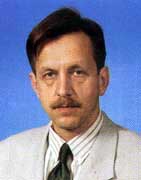 (8182) 215613, 8(818-4) 27-28-65 Факс: (8182) 200343E-mail: duma@dvinaland.ruДепутат Архангельского областного Собрания6 августа 1954 г. в г. Северодвинске Архангельской областиАдрес: 163000, г. Архангельск, пл. Ленина, 1 62   НОВИКОВ ВИКТОР  ВЛАДИМИРОВИЧ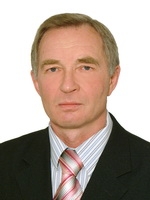 (8182) 215613, 8(818-4) 27-28-65 Факс: (8182) 200343duma@dvinaland.ruЗаместитель председателя комитета Архангельского областного Собрания депутатов по государственному устройству, местному самоуправлению и межрегиональному сотрудничеству28 октября 1949Адрес: 163000, г. Архангельск, пл. Ленина, 1 